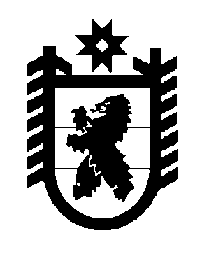 Российская Федерация Республика Карелия    ПРАВИТЕЛЬСТВО РЕСПУБЛИКИ КАРЕЛИЯРАСПОРЯЖЕНИЕот 15 апреля 2016 года № 295р-Пг. Петрозаводск Внести в распределение бюджетных ассигнований на софинансирование федеральных проектов и программ, проектов, предусматривающих использование средств некоммерческих организаций (в том числе международных и межрегиональных) между главными распорядителями средств бюджета Республики Карелия на 2016 год, утвержденное распоряжением Правительства Республики Карелия 
от 20 января 2016 года № 23р-П, с изменениями, внесенными распоряжениями Правительства Республики Карелия от 15 февраля 
2016 года № 86р-П, от 14 марта 2016 года № 173р-П, следующие изменения:1) дополнить разделом 3 следующего содержания:2) в строке «Итого» цифры «35 000,0» заменить цифрами «38 330,0».           ГлаваРеспублики  Карелия                                                              А.П. Худилайнен«3.Министерство строительства, жилищно-коммунального хозяйства и энергетики Республики Карелия 3 330,03.1.Государственная программа Российской Федерации «Развитие физической культуры и спорта» (федеральная целевая программа «Развитие физической культуры и спорта в Российской Федерации на 2016 – 2020 годы»)3 330,03.1.1.Строительство физкультурно-оздоровительного комплекса в г. Суоярви Республики Карелия 3 330,0»;